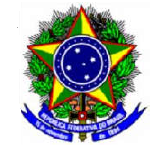 MINISTÉRIO DA EDUCAÇÃOSECRETARIA DE EDUCAÇÃO PROFISSIONAL E TECNOLÓGICAINSTITUTO FEDERAL DE EDUCAÇÃO, CIÊNCIA E TECNOLOGIA DO SUL DE MINAS GERAIS, CAMPUS MUZAMBINHOEdital 28/2021 - Incentivo à Produção Artística EstudantilANEXO I – MODELO DE PROJETO<TÍTULO DO PROJETO><Data><Local>Estudante Proponente Responsável pelo Projeto (obrigatório):2º Estudante Membro Integrante com Bolsa (opcional):Demais Estudantes Membros Integrantes sem Bolsa (opcional):Demais participantes (exceto membros da Comissão de Seleção e Acompanhamento)  (opcional)Título do Projeto: Modalidade do projeto, de acordo com o item 2.3 do Edital:Especificar apenas uma modalidade:Sinopse do projeto (máximo 200 palavras)IntroduçãoDescrição resumida do que pretende realizar durante o projeto. Principais resultados parciais ou finais a serem alcançados considerando Máximo 250 palavras sem espaço. ObjetivosRelato do que se pretende alcançar com o projeto. Colocar em tópicos. Máximo 500 palavras sem espaço.JustificativaFundamentar e explicar a proposta, de modo a destacar sua relevância, seu interesse, e alcance em relação ao público-alvo. Máximo de 500 palavras sem espaço.Público-AlvoPara quem será feito este projeto?Proposta de AtuaçãoMetodologia e linhas gerais de atuação. Como o projeto será feito? Máximo de 500 palavras.O planejamento e execução das propostas devem considerar as medidas de isolamento social determinadas pelo Estado de Minas Gerais, pelo Município de Muzambinho e pelo IFSULDEMINAS Campus Muzambinho, podendo sofrer adequações ao longo da vigência do projeto de modo a atender às exigências de saúde e vigilância epidemiológica vigentes. No momento em que este edital é lançado, é importante considerar somente a realização de atividades virtuais, para fins de planejamento de execução.Plano de DivulgaçãoComo entende que os resultados finais ou parciais deste projeto podem ser veiculados/divulgados? Estimativa de público? Formas de divulgação?CronogramaPlano de ação, considerando cronograma especificado no edital e um resumo da metodologia descrita no item anterior.BibliografiaCite aqui as referências mais representativas para o seu projeto. Máximo 250 palavras. Usar normas ABNT para referências (NBR 6023, considerando Google Acadêmico)Breve currículo dos participantesMáximo de 10 linhas para cada participante.AnexosAdicione portfólios, links, vídeos, sites, imagens ou referências que se relacionam com a sua propostaMuzambinho, XX de XXXX de 2021Nome completoMatrículaCursoCPFE-mailTelefoneNome completoMatrículaCursoCPFE-mailTelefoneFunção no ProjetoNome completoMatrículaCursoCPFE-mailTelefoneFunção no ProjetoNome completoAtuação (professor, tae, colaborador terceirizado, membro externo)CPFE-mailTelefoneFunção no ProjetoJunhoJulhoAgostoSetembroOutubroNovembroDezembroAtividadeAtividade...